                                                                                                      Załącznik Nr 1
                                                                                                     do uchwały Nr XXI/143/20                                                                                                                                        Rady Powiatu Goleniowskiego                                                                                                                                        z dnia 21 grudnia 2020 r.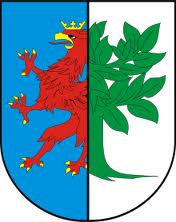 POWIATOWY PROGRAM ROZWOJU PIECZY ZASTĘPCZEJna lata 2021 – 2023Goleniów  2020 rokSpis treści Wstęp …………………………………………………………………………….  3Diagnoza społeczna………………………………………………………………  6Charakterystyka i analiza rodzin – świadczeniobiorców pomocy społecznej,          w tym przeżywających trudności w wypełnianiu funkcji opiekuńczo-wychowawczych  w gminach Powiatu Goleniowskiego…………………….  6Piecza zastępcza – analiza statystyczna……………………………….........  18Analiza i wnioski………………………………………………………………… 25 Cele programu ………………………………………………………................   26Limit rodzin zastępczych zawodowych na lata 2021-2023……………………     31Beneficjenci programu…………………………………………………………..   31Monitoring i ewaluacja programu………………………………………………    31WstępSystem  pieczy  zastępczej to  zespół  osób,  instytucji  i działań  mających  na  celu zapewnienie   czasowej   opieki   i  wychowania   dzieciom w przypadkach  niemożności sprawowania opieki i wychowania przez rodziców. Funkcjonowanie pieczy zastępczej reguluje – obowiązująca od 1 stycznia 2012 r. -  ustawa o wspieraniu rodziny i systemie pieczy zastępczej (Dz.U. z 2020 r. poz. 821). Ustawa  bardzo wyraźnie podzieliła kompetencje między samorząd gminny i powiato-wy. Praca z rodziną biologiczną należy do zadań własnych gmin, a organizacją pieczy zastępczej zajmuje się powiat. Wspieranie rodziny jest prowadzone w formie pracy z rodziną oraz pomocy w opiece   
i wychowaniu dziecka. Rodzina może otrzymać wsparcie poprzez działania instytucji            
i podmiotów działających na rzecz dziecka i rodziny, placówek wsparcia dziennego i rodzin wspierających. Rodzice niewydolni wychowawczo mogą korzystać ze wsparcia asystenta rodziny, który wspomaga jej członków w oparciu o wspólnie z nim opracowany plan pracy, udziela im pomocy, wspiera ich aktywność, motywuje do działania. Umieszczenie dziecka w  pieczy zastępczej ma być ostatecznością, po wykorzystaniu przez gminę wszystkich możliwych form wsparcia rodziny naturalnej. Umieszczenie dziecka w pieczy zastępczej następuje na podstawie orzeczenia sądu lub w przypadku doprowadzenia przez Policję - w sytuacji konieczności natychmiastowego zapewnienia opieki, lub na wniosek rodziców. Praca z rodziną biologiczną i dzieckiem umieszczonym w pieczy zastępczej prowadzona jest w celu powrotu dziecka do rodziny biologicznej.  Jeżeli okaże się, że nie ma szans na powrót dziecka do rodziny biologicznej i zapadnie decyzja sądu o pozbawieniu rodziców władzy rodzicielskiej, dziecko  zostaje zgłoszone do ośrodka adopcyjnego. Takie rozwiązanie daje największe szanse na prawidłowy i stabilny rozwój dziecka.  Do zadań własnych powiatu należy między innymi:opracowanie i realizacja 3–letnich powiatowych programów dotyczących rozwoju pieczy zastępczej, zawierających między innymi coroczny limit rodzin zastępczych zawodowych,zapewnienie dzieciom pieczy zastępczej w rodzinach zastępczych, rodzinnych domach dziecka oraz w placówkach opiekuńczo-wychowawczych,organizowanie wsparcia osobom usamodzielnianym opuszczającym rodziny zastępcze, rodzinne domy dziecka oraz placówki opiekuńczo-wychowawcze                 i regionalne placówki opiekuńczo-wychowawcze, przez wspieranie procesu usamodzielnienia,tworzenie warunków do powstawania i działania rodzin zastępczych, rodzinnych domów dziecka i rodzin pomocowych,prowadzenie placówek opiekuńczo-wychowawczych,organizowanie szkoleń dla rodzin zastępczych, prowadzących rodzinne domy dziecka, rodzin pomocowych i dyrektorów placówek opiekuńczo-wychowawczych typu rodzinnego oraz kandydatów do pełnienia funkcji rodziny zastępczej, prowadzenia rodzinnego domu dziecka lub pełnienia funkcji dyrektora placówki opiekuńczo-wychowawczej typu rodzinnego, organizowanie wsparcia dla rodzinnej pieczy zastępczej, w szczególności przez tworzenie warunków do powstawania grup wsparcia oraz specjalistycznego poradnictwa,finansowanie:świadczeń pieniężnych dotyczących dzieci z terenu powiatu, umieszczonych   w rodzinach zastępczych, rodzinnych domach dziecka, placówkach opiekuńczo-wychowawczych, interwencyjnych ośrodkach preadopcyjnych lub rodzinach pomocowych, na jego terenie lub na terenie innego powiatu, pomocy przyznawanej osobom usamodzielnianym opuszczającym rodziny zastępcze, rodzinne domy dziecka, placówki opiekuńczo-wychowawcze lub regionalne placówki opiekuńczo-terapeutyczne,szkoleń dla kandydatów do pełnienia funkcji rodziny zastępczej, prowadzenia rodzinnego domu dziecka lub pełnienia funkcji dyrektora placówki opiekuńczo-wychowawczej typu rodzinnego oraz szkoleń dla rodzin zastępczych, prowadzących rodzinne domy dziecka oraz dyrektorów placówek opiekuńczo-wychowawczych typu rodzinnego. Zgodnie z art. 182 ust. 1 ustawy z dnia 9 czerwca 2011 r. o wspieraniu rodziny 
i systemie pieczy  zastępczej  zadania  powiatu  w  zakresie  pieczy  zastępczej  starosta   wykonuje  za pośrednictwem powiatowego centrum pomocy rodzinie oraz organizatorów rodzinnej pieczy zastępczej. Starosta Goleniowski zarządzeniem  nr 49/2011 z dnia                            9 września 2011 r. wyznaczył na organizatora rodzinnej pieczy zastępczej  Powiatowe Centrum Pomocy Rodzinie, a Zarząd Powiatu nadając regulamin organizacyjny utworzył                 w jego strukturach zespół ds. pieczy zastępczej, stąd też w Powiecie Goleniowskim większość zadań z zakresu ustawy o wspieraniu rodziny i systemie pieczy zastępczej realizowanych jest przez Powiatowe Centrum Pomocy Rodzinie.Art. 180 pkt1 wyżej cytowanej ustawy zobowiązuje powiat do opracowania i realizacji 3-letnich powiatowych programów dotyczących rozwoju pieczy zastępczej, zawierających między innymi coroczny limit rodzin zastępczych zawodowych.          Pierwszy taki program – na lata 2012-2014 - został  opracowany w 2012 roku, jego czas obowiązywania nałożył się na pierwsze trzy lata obowiązywania ustawy o wspieraniu rodziny i systemie pieczy zastępczej.  Drugi  - na lata 2015-2017 – został przyjęty przez Radę Powiatu uchwałą Nr III/20/15 z dnia 19 lutego 2015 r. Trzeci – na lata 2018-2020 - został przyjęty przez Radę Powiatu uchwałą Nr XXV/251/18 z dnia 15 lutego 2018 r.Corocznie Radzie Powiatu były przedkładane sprawozdania merytoryczne i finansowe 
z realizacji zarówno pierwszego, drugiego, jak i trzeciego programu. Założone w programach  cele i działania zostały zrealizowane.            W Powiatowym Programie Rozwoju Pieczy Zastępczej na lata 2021 – 2023,  opracowanym przez Powiatowe Centrum Pomocy Rodzinie w Goleniowie, wskazano na konieczność dalszej kontynuacji działań rozwijających i wspierających rodzinną pieczę zastępczą oraz usamodzielniających się wychowanków, a także podnoszących poziom świadczonych usług przez instytucjonalną pieczę zastępczą funkcjonującą na terenie powiatu. Uchwalenie dokumentu pozwoli również na pozyskiwanie środków zewnętrznych na realizacji zadań z zakresu pieczy zastępczej.DIAGNOZA SPOŁECZNADo opracowania diagnozy wykorzystano dane za lata  2017 – 2020 przekazane przez ośrodki pomocy społecznej, Centrum Obsługi Placówek Opiekuńczo-Wychowawczych 
w Goleniowie oraz dane będące w posiadaniu Powiatowego Centrum Pomocy Rodzinie 
w Goleniowie.Charakterystyka i analiza rodzin – świadczeniobiorców pomocy społecznej,        
w tym przeżywających trudności w wypełnianiu funkcji opiekuńczo-wychowawczych  w gminach Powiatu Goleniowskiego.Poniższe tabele przedstawiają:dane dotyczące powodów udzielania pomocy społecznej przez poszczególne ośrodki pomocy społecznej  w latach 2017-2020 – tabele 1-6,łączną liczbę rodzin/osób w rodzinach, którym  ośrodki pomocy społecznej  udzieliły wsparcia w latach 2017– 2020 wykazaną w sprawozdaniach rocznych (2017-2019) oraz  półrocznym (2020) MRPiPS – tabela nr 7,liczbę rodzin oraz liczbę osób w rodzinach, którym udzielono pomocy i wsparcia                   w ośrodkach pomocy społecznej w latach 2017 – 2020  w związku z bezradnością                  w sprawach opiekuńczo-wychowawczych – tabela nr 8,liczbę zatrudnionych asystentów rodziny w ośrodkach pomocy społecznej w latach 2018-2020 oraz liczbę rodzin objętych ich wsparciem - tabela nr 9.Powody udzielenia pomocy społecznej przez OPS w  Goleniowie w latach 2017 – 2020*.*dane wg stanu na dzień 30 września 2020 r.Powody udzielenia pomocy społecznej przez OPS w Maszewie w latach 2017– 2020*.*dane wg stanu na dzień  30 września 2020 r.Powody udzielenia pomocy społecznej przez OPS w Nowogardzie w latach 2017 – 2020*.*dane wg stanu na dzień 30 września 2020 r.Powody udzielenia pomocy społecznej przez OPS w Osinie w latach 2017 – 2020*.*dane wg stanu na dzień 30 września 2020 r.Powody udzielenia pomocy społecznej przez OPS w Przybiernowie w latach 2017 – 2020*.*dane wg stanu na dzień 30 września 2020 r.Powody udzielenia pomocy społecznej przez M-GOPS w Stepnicy w latach 2017 – 2020*.*dane wg stanu na dzień 30 września 2020 r.7. Łączna liczba rodzin/osób w rodzinach, którym  ośrodki pomocy społecznej  udzieliły wsparcia w latach 2017– 2020 wykazana w sprawozdaniach rocznych (2017-2019) oraz  półrocznym (2020 r.) MRPiPS.*dane wg stanu na dzień 30 września 2020 r.Liczba rodzin oraz liczba osób w tych rodzinach, którym udzielono pomocy i wsparcia                             w ośrodkach pomocy społecznej w latach 2017 – 2020 w związku z bezradnością                         w sprawach opiekuńczo – wychowawczych.*dane wg stanu na dzień 30 września 2020 r.Liczba zatrudnionych asystentów rodziny w ośrodkach pomocy społecznej w latach 2018-2020 i liczba rodzin objętych wsparciem asystenta rodziny.Z analizy powyższych danych wynika, że w Powiecie Goleniowskim w okresie od 01.01.2017 r. do 30.09.2020 r. głównymi powodami udzielania pomocy przez właściwe ośrodki pomocy społecznej były: długotrwała choroba (23,3% przypadków), niepełnosprawność (21,9%), ubóstwo (20,7%), bezrobocie (13,2%) oraz bezradność                      w sprawach opiekuńczo-wychowawczych (8,9%).Długotrwała choroba była we wspomnianym okresie głównym powodem udzielania pomocy rodzinom mieszkającym na terenie gmin - Goleniów oraz Stepnica. W gminach: Przybiernów, Maszewo Nowogard i Osina była kolejno: drugą, trzecią, czwartą i piątą przyczyną udzielenia wsparcia.Niepełnosprawność była na drugim miejscu wśród powodów udzielania pomocy w gminach: Goleniów, Nowogard, Maszewo i Stepnica, natomiast w gminach: Osina i Przybiernów na trzecim miejscu.Ubóstwo stanowiło główny problem w gminach: Maszewo, Nowogard, Osina i Przybiernów; w Stepnicy plasowało się na trzecim, a w Goleniowie na piątym miejscu.Bezrobocie było drugą z przyczyn interwencji Ośrodka Pomocy Społecznej w Osinie, trzecią  w Nowogardzie, czwartą w Goleniowie, Stepnicy i Maszewie, natomiast w Gminie Przybiernów stanowiło piąty z kolei powód udzielenia pomocy rodzinom.Bezradność w sprawach opiekuńczo-wychowawczych to trzeci w kolejności powód przyznawania pomocy w Gminie Goleniów, czwarty w gminach: Osina i Przybiernów, piąty w gminie Nowogard, natomiast w gminach: Maszewo i Stepnica znalazło się dopiero na szóstym miejscu  wśród przyczyn udzielenia wsparcia.Na terenie powiatu goleniowskiego alkoholizm stanowił znaczący problem w gminach: Przybiernów (7,22% przypadków udzielenia pomocy) i Nowogard (6,91%).Ochrona macierzyństwa znajdowała się na piątym miejscu wśród przyczyn udzielenia pomocy w gminie Stepnica i stanowiła 9,23% przypadków.Bezdomność była ósmą z kolei przyczyną przyznania wsparcia w gminach: Goleniów                           i Nowogard (stanowiły kolejno 2,36% i 2,31% przypadków)Każdy z pozostałych powodów, dla których właściwe ośrodki pomocy społecznej udzieliły wsparcia rodzinom na własnym terenie tj.: trudności w przystosowaniu do życia po zwolnieniu z zakładu karnego, zdarzenia losowe, przemoc w rodzinie, narkomania, sytuacje kryzysowe, klęski żywiołowe lub ekologiczne, sieroctwo i brak umiejętności                                     w przystosowaniu do życia młodzieży opuszczającej placówki opiekuńczo-wychowawcze stanowił mniej niż 1% przypadków.W gminie Goleniów główną przyczyną przyznania pomocy były: długotrwała choroba (34,5% przypadków), niepełnosprawność (23,9%) oraz – stosunkowo często pojawiająca się na tle pozostałych gmin -  bezradność w sprawach opiekuńczo-wychowawczych (12,2%).Ośrodek Pomocy Społecznej w Goleniowie, w wymienionym okresie, borykał się                               z największym odsetkiem konieczności pomocy rodzinom dotkniętym problemem narkomanii.Ośrodek Pomocy społecznej w Nowogardzie wykazał, iż najwięcej przypadków udzielenia pomocy  na terenie gminy wynikało z powodu: ubóstwa (29,8%), niepełnosprawności (21,6%), bezrobocia (14%) oraz długotrwałej choroby (13,6%).Potrzeba udzielenia pomocy rodzinom z problemem narkomanii pojawiał się w gminie Nowogard nieznacznie rzadziej niż w gminie Goleniów.Ośrodek Pomocy Społecznej w Nowogardzie w latach 2017 i 2018 dwukrotnie udzielał pomocy rodzinom dotkniętym klęską żywiołową.Głównym powodem udzielania pomocy przez Ośrodek Pomocy Społecznej w Osinie było ubóstwo (29,4%), na następnym miejscu było – pojawiające się częściej niż w innych gminach - bezrobocie (26%), a na trzecim miejscu niepełnosprawność (13,7%). Na tle pozostałych gmin niewielki odsetek przypadków stanowiła pomoc z powodu długotrwałej choroby (6,6%), jak również bezradności w sprawach opiekuńczo-wychowawczych (4,61%). Ta ostatnia przyczyna była porównywalna z częstością udzielenia pomocy ze względu na konieczność ochrony macierzyństwa oraz z powodu alkoholizmu w rodzinie.Gmina Osina w 2018 r. udzieliła pomocy osieroconym dzieciom.Gmina Maszewo najczęściej stawała przed problemem wsparcia rodzin borykających się z ubóstwem (29,3%), niepełnosprawnością (22%) oraz długotrwałą chorobą (20,8%).Czwartą z kolei przyczynę stanowiło bezrobocie, które jednak nie odbiegało znacząco od średniej z terenu powiatu.W 5,6% przypadków udzielono pomocy z powodu konieczności ochrony macierzyństwa,                    a jedynie 4,2%  stanowiły przypadki bezradności w sprawach opiekuńczo-wychowawczych.Ośrodek Pomocy Społecznej w Maszewie, w okresie od początku 2017 r. do dnia 30 września 2020 r. wykazał najmniejszy odsetek przypadków udzielenia pomocy rodzinom dotkniętym problemem alkoholowym.Gmina Stepnica wymieniła jako cztery najczęściej pojawiające się przyczyny przyznania pomocy: długotrwałą chorobę (30,7%), niepełnosprawność (23,5%), ubóstwo (17,6%) oraz bezrobocie (12,2%)Ośrodek Pomocy Społecznej w Stepnicy stosunkowo najczęściej spośród wszystkich gmin powiatu udzielał pomocy rodzinom z powodu konieczności ochrony macierzyństwa (9,2%), natomiast mniejszy niż w innych gminach był odsetek udzielania wsparcia rodzinom wykazującym bezradność w sprawach opiekuńczo-wychowawczych (3,7%) oraz osobom bezdomnym (0,5%).Gmina Przybiernów najczęściej udzielała pomocy rodzinom borykającym się z ubóstwem (24%) długotrwałą chorobą (20,4%) i niepełnosprawnością (17,5%).Podobnie jak w Gminie Goleniów wysoko na liście przyczyn udzielenia pomocy pojawia się tu bezradność w sprawach opiekuńczo-wychowawczych (12,4%). W Gminie Przybiernów największy w powiecie był również odsetek udzielenia wsparcia rodzinom z problemem alkoholowym (7,2%) oraz osobom bezdomnym (3,5%).PIECZA ZASTĘPCZA – analiza statystyczna RODZINNA PIECZA ZASTĘPCZARodzinna piecza zastępcza to czasowa forma sprawowania opieki nad dzieckiem, która trwa nie dłużej niż do momentu uzyskania przez to dziecko pełnoletności. Jest ustanawiana   w sytuacji, kiedy rodzice naturalni nie mogą zapewnić swoim dzieciom opieki  i wychowania. Osoba, która osiągnęła pełnoletność przebywając w pieczy zastępczej może pozostać w niej za zgodą rodziców zastępczych, jednak nie dłużej niż do ukończenia 25 roku życia pod warunkiem, że uczy się w formach wskazanych w  ustawie. Formami rodzinnej pieczy zastępczej są rodziny zastępcze i rodzinne domy dziecka.Formy rodzinnej pieczy zastępczej: 1. Rodziny zastępcze: spokrewnione (tworzą je małżonkowie lub osoby niepozostające w związku małżeńskim, będące wstępnymi lub rodzeństwem dziecka), niezawodowe (tworzą je małżonkowie lub osoby niepozostające w związku małżeńskim, niebędący wstępnymi lub rodzeństwem dziecka i może w niej przebywać nie więcej niż 3 dzieci), zawodowe, w tym zawodowe pełniące funkcję pogotowia rodzinnego i zawodowe specjalistyczne (tworzą je małżonkowie lub osoby niepozostające w związku małżeńskim, niebędący wstępnymi lub rodzeństwem dziecka i może w niej przebywać nie więcej niż 3 dzieci). W rodzinie zastępczej zawodowej pełniącej funkcję pogotowia rodzinnego umieszcza się dziecko do czasu unormowania sytuacji dziecka nie dłużej jednak niż na okres 4 m-cy z możliwością przedłużenia do 8 m-cy.2. Rodzinny dom dziecka (tworzą go małżonkowie lub osoba niepozostająca w związku małżeńskim  i może w niej przebywać nie więcej niż 8 dzieci). 3. Rodziny pomocowe (sprawują opiekę nad dzieckiem w przypadku czasowego      niesprawowania opieki nad dzieckiem przez rodzinę zastępczą, prowadzących rodzinny dom dziecka w związku m.in.  z wypoczynkiem, chorobą).W Powiecie Goleniowskim obecnie funkcjonuje jedna zawodowa rodzina zastępcza pełniąca funkcję pogotowia rodzinnego. W roku 2017 było ich trzy, w 2018 i 2019 – po dwie. Stopniowe zmniejszanie się liczby w/w rodzin zastępczych powodowane było rezygnacją prowadzących  z dalszego pełnienia funkcji.Poniższe tabele  przedstawiają:1) liczbę poszczególnych form rodzinnej pieczy zastępczej w latach 2017-2020 - tabela nr 10,2) liczbę dzieci w rodzinnych formach pieczy zastępczej w latach 2017-2020 – tabela nr 11,3) liczbę dzieci umieszczonych w rodzinnej pieczy zastępczej w latach 2017-2020                             z poszczególnych gmin – tabela nr 12,4) liczbę dzieci w placówkach opiekuńczo – wychowawczych w latach 2017-2020, w tym spoza powiatu – tabela nr 13,5) liczbę dzieci umieszczonych w instytucjonalnej pieczy zastępczej w latach 2017-2020            z poszczególnych gmin – tabela nr 14,6) liczbę dzieci z terenu powiatu goleniowskiego w pieczy zastępczej na terenie powiatu goleniowskiego i poza powiatem w latach 2017-2020 – tabela nr 15.Liczba poszczególnych form rodzinnej pieczy zastępczej  w Powiecie w latach 2017– 2020                                            - wg stanu na 31 grudnia każdego roku.*dane wg stanu na dzień 30 listopada 2020 r.Liczba dzieci w rodzinnych formach pieczy zastępczej w latach 2017 – 2020 wg stanu na 31 grudnia każdego roku.                 *dane wg stanu na dzień 30 listopada 2020 r.Liczba dzieci umieszczonych w rodzinnej pieczy zastępczej w latach 2017-2020 z poszczególnych  gmin:                     *dane wg stanu na dzień 30 listopada 2020 r.INSTYTUCJONALNA PIECZA ZASTĘPCZAZgodnie z ustawą o wspieraniu rodziny i systemie pieczy zastępczej instytucjonalna piecza zastępcza sprawowana jest w formie: 1) placówki opiekuńczo – wychowawczej, 2) regionalnej placówki opiekuńczo-terapeutycznej, 3) interwencyjnego ośrodka preadopcyjnego.Na terenie powiatu funkcjonuje 5 placówek opiekuńczo-wychowawczych:Placówka Opiekuńczo – Wychowawcza nr 1, Goleniów ul. Wolińska 51 – 10 miejsc,Placówka Opiekuńczo – Wychowawcza nr 2, Goleniów ul. Wolińska 53 – 10 miejsc,Placówka Opiekuńczo – Wychowawcza nr 3, Goleniów ul. Bolesława Chrobrego 21- 14 miejsc,Placówka Opiekuńczo – Wychowawcza nr 4, Nowogard ul. Jana Pawła II 1 –                           14 miejsc,Placówka Opiekuńczo – Wychowawcza nr 5, Nowogard ul. Jana Pawła II 1a –                         14 miejsc.Powiat posiada 62 miejsca w placówkach opiekuńczo-wychowawczych, z czego 34             
w placówkach funkcjonujących na terenie  Goleniowa, 28 w placówkach funkcjonujących na terenie Nowogardu. W dniu 6 grudnia 2012 roku uchwałą Rady Powiatu  Nr XIX/170/12 zostało powołane Centrum Obsługi Placówek Opiekuńczo-Wychowawczych w Goleniowie W każdej z  placówek opieka pedagogiczna sprawowana jest całodobowo i w każdej z nich zatrudnionych jest  5 wychowawców pracujących w systemie grafikowym, z których jeden sprawuje funkcję wychowawcy - koordynatora. Wychowawcy organizują pracę z dziećmi, realizują zadania wynikające z indywidualnego planu pracy oraz pozostają w stałym kontakcie z rodziną dziecka. Praca wychowawcza wspomagana jest przez pedagogów, psychologa i terapeutę. W każdej placówce opracowany jest i realizowany program profilaktyczny dostosowany do potrzeb i możliwości wychowanków.Liczba dzieci w placówkach opiekuńczo – wychowawczych w latach 2017– 2020,                            w tym spoza powiatu – wg  stanu na 31 grudnia danego roku.    *dane wg stanu na dzień 30 listopada 2020 r.W latach 2017 – 2020 żadne dziecko z terenu powiatu goleniowskiego nie zostało umieszczone  w placówce opiekuńczo – wychowawczej na terenie innego powiatu.Liczba dzieci umieszczonych w instytucjonalnej pieczy zastępczej w latach 2017-2020                   z poszczególnych  gmin:    *dane wg stanu na dzień 30 listopada 2020 r.Liczba dzieci z terenu powiatu goleniowskiego  w pieczy zastępczej na terenie powiatu goleniowskiego i poza powiatem w latach 2017– 2020 – wg stanu na dzień 31 grudnia danego roku.*dane wg stanu na dzień 30 listopada 2020  ANALIZA I WNIOSKI  W roku 2020 liczba rodzin zastępczych jest wyraźnie mniejsza niż w latach poprzednich i aktualnie wynosi 138 (w roku 2017 – 158 rodzin zastępczych, w 2018 r. – 142, 2019 r. – 144). Liczba rodzinnych domów dziecka w omawianym okresie uległa zwiększeniu z 8 w 2017 r. do 10 w roku 2020. Podobnie sytuacja ma się w zakresie liczby dzieci przebywających w rodzinnych formach pieczy zastępczej. W roku 2017 było ich 263, w 2018 r. – ich liczba spadła do 253, w 2019 r. –  utrzymała się jak w roku poprzednim - 253, w roku 2020 liczba uległa zmniejszeniu i wg stanu na 30 listopada 2020 r. wynosi 249 dzieci.   W latach 2017-2020 wyraźnie spadała liczba dzieci umieszczonych w rodzinnych formach pieczy zastępczej (2017 r. -37, 2018 r. -37, 2019 r. -32, 2020 r. -26). Liczba umieszczeń w instytucjonalnej pieczy zastępczej w latach 2017-2019 również spadała (2017 – 11 umieszczeń, w roku 2018– 10, w 2019 – 9), jednak  w roku 2020 wzrosła do 13 umieszczeń. Z danych Powiatowego Centrum Pomocy Rodzinie wynika, iż jest to skutek zwiększonego w 2020 r. napływu dzieci z rodzinnej do instytucjonalnej pieczy zastępczej – 5 umieszczeń.Liczba rodzin oraz liczba osób w rodzinach, którym udzielono pomocy w ośrodkach pomocy społecznej funkcjonujących na terenie powiatu goleniowskiego w latach 2017 – 2020, w związku z bezradnością w sprawach opiekuńczo-wychowawczych, ma zdecydowanie tendencję spadkową. Liczba rodzin, którym udzielono pomocy z w/w powodu w 2017 r. wynosiła 416,
w 2018 już tylko 388,  a na koniec III kwartału 2020 r. - 216. Spadła również wyraźnie liczba osób w rodzinach, którym udzielono wsparcia z tego powodu                      z 1505 osób w 2017 roku do 1406 w 2018 r. i do 764 osób na koniec III kwartału   2020 r.W latach 2018-2020 liczba zatrudnionych w ośrodkach pomocy społecznej asystentów rodziny wynosiła odpowiednio 13, 12 i 11.  Liczba rodzin objęta ich wsparciem wahała się od 166 rodzin w 2018 roku do 150 rodzin w 2020.Z ogólnej liczby dzieci przebywających w pieczy zastępczej w roku 2020, 80% stanowią dzieci umieszczone w rodzinach zastępczych i rodzinnych domach dziecka,           a 20%  w placówkach opiekuńczo-wychowawczych. CELE PROGRAMU      Celem głównym  programu jest  ROZWÓJ PIECZY ZASTĘPCZEJ  W POWIECIE        GOLENIOWSKIM.Cele operacyjne :Promowanie i rozwój rodzinnej pieczy zastępczej oraz rozwijanie współpracy z rodziną biologiczną.Wsparcie istniejących form rodzinnej pieczy zastępczej.Podniesienie poziomu świadczonych usług w zakresie instytucjonalnej pieczy zastępczej. Wsparcie wychowanków pieczy zastępczej. Podniesienie jakości świadczonych usług  w zakresie pieczy zastępczej.  LIMIT RODZIN ZASTĘPCZYCH ZAWODOWYCH NA LATA 2021 -2023.Aktualnie w Powiecie Goleniowskim funkcjonuje osiem zawodowych rodzin zastępczych, w tym dwie specjalistyczne i jedna pełniąca funkcję pogotowia rodzinnego. Posiadane przez powiat zasoby w dziedzinie pieczy zastępczej są niewystarczające                          w stosunku do rzeczywistych potrzeb. W związku z tym w latach 2021 – 2023 konieczne jest sukcesywne zwiększanie ilości rodzin zastępczych zawodowych, szczególnie pełniących funkcję pogotowia rodzinnego.Zgodnie z art.180 ust.1 ustawy o wspieraniu rodziny i systemie pieczy zastępczej, wskazującym na konieczność określenia w programie corocznego limitu rodzin zastępczych zawodowych zakłada się, że w roku 2021 liczba zawodowych rodzin zastępczych zostanie zwiększona do 9,  w roku 2022 do 10 i na takim samym poziomie zostanie utrzymana w roku 2023.   Limit nie uwzględnia rodzinnych domów dziecka, których na terenie powiatu funkcjonuje dziesięć.BENEFICJENCI PROGRAMU Dzieci przebywające w pieczy zastępczej.  Rodziny zastępcze i osoby prowadzące rodzinne domy dziecka. Rodzice naturalni dzieci umieszczonych w pieczy zastępczej.  Osoby usamodzielniane. Kandydaci do pełnienia funkcji rodziny zastępczej zawodowej, rodziny zastępczej niezawodowej lub prowadzenia rodzinnego domu dziecka. Rodziny pomocowe sprawujące czasową opiekę nad dzieckiem umieszczonym 
w pieczy zastępczej. MONITORING I EWALUACJA PROGRAMU Koordynatorem Programu będzie Powiatowe Centrum Pomocy Rodzinie w Goleniowie. Przedmiotem   ewaluacji  będzie  skuteczność  podejmowanych  działań  w oparciu  o  analizę założonych wskaźników. Celem ewaluacji będą następujące zagadnienia:Czy program wspomaga rozwój rodzinnych form pieczy zastępczej w Powiecie Goleniowskim?Czy w budżecie powiatu  zagwarantowano wystarczające środki na realizację programu?Czy do pieczy zastępczej trafiają wyłącznie dzieci, których rodzice mimo wsparcia ze strony Gminy nie wypełniali swoich obowiązków?Czy współpraca z właściwym ośrodkiem pomocy społecznej (asystentem rodziny) oraz z instytucjami i służbami  działającymi na terenie powiatu goleniowskiego na rzecz aktywizacji rodziny biologicznej w celu poprawy jej sytuacji życiowej oraz zmiany stylu życia stwarza właściwe warunki do współdziałania rodziny biologicznej                       z rodziną zastępczą lub placówką opiekuńczo-wychowawczą i prowadzi do powrotu dziecka do rodziny biologicznej? 	Monitorowanie Powiatowego Programu Rozwoju Pieczy Zastępczej w Powiecie Goleniowskim  na lata 2021 – 2023 odbywać się będzie na podstawie corocznej sprawozdawczości z realizowanych celów. Informacje te przedkładane będą w corocznym sprawozdaniu z działalności Powiatowego Centrum Pomocy Rodzinie w Goleniowie.  Zestawienie potrzeb w zakresie systemu pieczy zastępczej będzie przedkładane Zarządowi Powiatu  wraz z projektem budżetu.            Program ma charakter otwarty i będzie podlegał zmianom w zależności od pojawiających się potrzeb.Powód udzielenia  pomocyLiczba rodzin Liczba rodzin Liczba rodzin Liczba rodzin Liczba osób w rodzinachLiczba osób w rodzinachLiczba osób w rodzinachLiczba osób w rodzinachPowód udzielenia  pomocy2017 r.2018 r.2019 r.2020 r.*2017 r.2018 r.2019 r.2020 r.*Ubóstwo110129110102207228185150Sieroctwo00000000Bezdomność3135333136403633Ochrona macierzyństwa5843442226618918091Bezrobocie163145151115460402356283Niepełnosprawność354357343260612610571407Długotrwała choroba431523538410766932967702Bezradność w sprawach opiekuńczo-wychowawczych185197174114598654578371Przemoc w rodzinie46311318123Alkoholizm4657656169789093Narkomania744315121011Trudności w przystosowaniu do życia po zwolnieniu z zakładu karnego7414394166Brak umiejętności w przystosowaniu do życia młodzieży opuszczającejplacówki opiekuńczo-wychowawcze00000000Zdarzenia losowe6231154111Sytuacja kryzysowa00000000Klęska żywiołowa lub ekologiczna00000000Powód udzielenia pomocyLiczba rodzin Liczba rodzin Liczba rodzin Liczba rodzin Liczba osób w rodzinachLiczba osób w rodzinachLiczba osób w rodzinachLiczba osób w rodzinachPowód udzielenia pomocy2017 r.2018 r.  2019 r.2020 r.*2017 r.2018 r.2019 r.2020 r.*Ubóstwo16711910582449283213139Sieroctwo00000000Bezdomność75527552Ochrona macierzyństwa44291532401398515Bezrobocie10356533231016915573Niepełnosprawność108958666232202163106Długotrwała choroba11182895423015916076Bezradność w sprawach opiekuńczo-wychowawczych232413869893631Przemoc w rodzinie01000300Alkoholizm31415141Narkomania00000000Trudności w przystosowaniu do życia po zwolnieniu z zakładu karnego32213221Brak umiejętności w przystosowaniu do życia młodzieży opuszczającejplacówki opiekuńczo-wychowawcze11001300Zdarzenia losowe511116232Sytuacja kryzysowa00000000Klęska żywiołowa lub ekologiczna00000000Powód udzielenia pomocyLiczba rodzin Liczba rodzin Liczba rodzin Liczba rodzin Liczba osób w rodzinachLiczba osób w rodzinachLiczba osób w rodzinachLiczba osób w rodzinachPowód udzielenia pomocy2017 r.2018 r.2019 r.2020 r.*2017 r.2018 r.2019 r.2020 r.*Ubóstwo5144233802811116842688455Sieroctwo00000000Bezdomność3032332931353430Ochrona macierzyństwa5854331531829015772Bezrobocie30620415389833507379188Niepełnosprawność357315275213679583414287Długotrwała choroba219218173122410395299209Bezradność w sprawach opiekuńczo-wychowawczych1301148048472396267149Przemoc w rodzinie5521131471Alkoholizm117102906219214210877Narkomania25336933Trudności w przystosowaniu do życia po zwolnieniu z zakładu karnego151155161255Brak umiejętności w przystosowaniu do życia młodzieży opuszczającejplacówki opiekuńczo-wychowawcze00000000Zdarzenia losowe97822216236Sytuacja kryzysowa520115902Klęska żywiołowa lub ekologiczna11001100Powód udzielenia pomocyLiczba rodzin Liczba rodzin Liczba rodzin Liczba rodzin Liczba osób w rodzinachLiczba osób w rodzinachLiczba osób w rodzinachLiczba osób w rodzinachPowód udzielenia pomocy2017 r.2018 r.2019 r.2020 r.*2017 r.2018 r.2019 r.2020 r.*Ubóstwo55557161172176239222Sieroctwo01000200Bezdomność43445349Ochrona macierzyństwa108975741938Bezrobocie37428748146156313200Niepełnosprawność27253328676211896Długotrwała choroba1013201226305832Bezradność w sprawach opiekuńczo-wychowawczych15127511917428563Przemoc w rodzinie00000000Alkoholizm1278729212517Narkomania00000000Trudności w przystosowaniu do życia po zwolnieniu z zakładu karnego00000000Brak umiejętności w przystosowaniu do życia młodzieży opuszczającejplacówki opiekuńczo-wychowawcze00000000Zdarzenia losowe00200070Sytuacja kryzysowa00000000Klęska żywiołowa lub ekologiczna00000000Powód udzielenia pomocyLiczba rodzin Liczba rodzin Liczba rodzin Liczba rodzin Liczba osób w rodzinachLiczba osób w rodzinachLiczba osób w rodzinachLiczba osób w rodzinachPowód udzielenia pomocy2017 r.2018 r.2019 r.2020 r.*2017 r.2018 r.2019 r.2020 r.*Ubóstwo9082553624522114393Sieroctwo00000000Bezdomność91199121299Ochrona macierzyństwa764332352620Bezrobocie493225211481137267Niepełnosprawność655743261421097253Długotrwała choroba7467493316615010771Bezradność w sprawach opiekuńczo-wychowawczych48353023219170137109Przemoc w rodzinie21004300Alkoholizm2724161246432721Narkomania00000000Trudności w przystosowaniu do życia po zwolnieniu z zakładu karnego31124112Brak umiejętności w przystosowaniu do życia młodzieży opuszczającejplacówki opiekuńczo-wychowawcze00000000Zdarzenia losowe403011090Sytuacja kryzysowa00000000Klęska żywiołowa lub ekologiczna00000000Powód udzielenia pomocyLiczba rodzin Liczba rodzin Liczba rodzin Liczba rodzin Liczba osób w rodzinachLiczba osób w rodzinachLiczba osób w rodzinachLiczba osób w rodzinachPowód udzielenia pomocy2017 r.2018 r.2019 r.2020 r.*2017 r.2018 r.2019 r.2020 r.*Ubóstwo105526141267146154120Sieroctwo00000000Bezdomność42204220Ochrona macierzyństwa43215319208120180102Bezrobocie7135472721011114984Niepełnosprawność119868260239159163113Długotrwała choroba15411212166315208250111Bezradność w sprawach opiekuńczo-wychowawczych156221256239241Przemoc w rodzinie21104330Alkoholizm43204770Narkomania10001000Trudności w przystosowaniu do życia po zwolnieniu z zakładu karnego63209320Brak umiejętności w przystosowaniu do życia młodzieży opuszczającejplacówki opiekuńczo-wychowawcze00000000Zdarzenia losowe02100430Sytuacja kryzysowa31003100Klęska żywiołowa lub ekologiczna00220054GMINA                    Liczba rodzin w  latach                    Liczba rodzin w  latach                    Liczba rodzin w  latach                    Liczba rodzin w  latach                   Liczba osób w rodzinachw latach                    Liczba osób w rodzinachw latach                    Liczba osób w rodzinachw latach                    Liczba osób w rodzinachw latach GMINA2017      201820192020*2017201820192020*Goleniów951951895653149214411364946Maszewo252188170108665463366222Nowogard1768149312358714124325123841484Osina1701663091785935651058677Przybiernów14811610173362299236182Stepnica527324396   22713207871010575Razem 38163238310621108556680664184086GMINA                        Liczba rodzin w latach                        Liczba rodzin w latach                        Liczba rodzin w latach                        Liczba rodzin w latach               Liczba osób w rodzinachw latach               Liczba osób w rodzinachw latach               Liczba osób w rodzinachw latach               Liczba osób w rodzinachw latach               Liczba osób w rodzinachw latachGMINA2017201820192020*20172017201820192020*Goleniów185197174114598598654578371Maszewo23241386969893631Nowogard1301148048472472396267149Osina1512751191917428563Przybiernów48353023219219170137109Stepnica15622125623239241RAZEM4163883942161505140614061395764GMINALiczba zatrudnionych                              asystentów rodzinyw latachLiczba zatrudnionych                              asystentów rodzinyw latachLiczba zatrudnionych                              asystentów rodzinyw latachLiczba  rodzin objętych wsparciem asystenta rodzinyw latachLiczba  rodzin objętych wsparciem asystenta rodzinyw latachLiczba  rodzin objętych wsparciem asystenta rodzinyw latachGMINA201820192020201820192020Goleniów444607170Maszewo221252012Nowogard333474336Osina111101310Przybiernów2119117Stepnica111151515RAZEM131211166173150RokOgółemRokOgółemRodziny zastępcze spokrewnioneRodziny zastępcze niezawodoweRodziny zastępcze zawodowe Rodziny zastępcze zawodowe Rodziny zastępcze zawodowe Rodzinne domy dzieckaRokOgółemRodziny zastępcze spokrewnioneRodziny zastępcze niezawodoweogółemw tym:w tym:Rodzinne domy dzieckaRokOgółemRodziny zastępcze spokrewnioneRodziny zastępcze niezawodoweogółempełniące funkcję pogotowia rodzinnegoRodziny specjalistyczneRodzinne domy dziecka2017166118319328201815110529822920191531063082292020*1481032781210Forma rodzinnej pieczy zastępczej2017201820192020*rodziny  zastępcze spokrewnione  150134134125rodziny zastępcze  niezawodowe40354235rodziny zastępcze zawodowe ogółem : 24252625w tym :- rodziny zastępcze zawodowe pełniące    funkcję pogotowia rodzinnego6684 - rodziny zastępcze zawodowe specjalistyczne5566rodzinne domy  dziecka49595164Razem263253253249Gmina2017201820192020*Goleniów15161615Maszewo5010Stepnica3612Przybiernów2150Nowogard121299Osina0300RAZEM37373226Powiat pochodzenia dziecka2017201820192020*Powiat Goleniowski37384042Inny powiat   (porozumienia)16141920Razem53525962Gmina2017201820192020*Goleniów75610Maszewo1000Stepnica0200Przybiernów1100Nowogard2233Osina0000RAZEM1110913Forma  pieczy zastępczej2017201820192020*Placówki opiekuńczo-wychowawcze w powiecie37384042Placówki opiekuńczo-wychowawcze poza powiatem1111Rodzinne formy pieczy zastępczej funkcjonującena terenie powiatu263253253249Rodzinne formy pieczy zastępczej funkcjonującena terenie innych powiatów18242017Razemw tym:- w placówkach opiekuńczo-wychowawczych- w rodzinnych formach pieczy zastępczej31938281316392773144127330943266Cele operacyjne                                        Realizacja celów Realizator/Współrealizator/ Partner Termin realizacji Finansowanie Cel główny                                                    Rozwój pieczy zastępczej w Powiecie Goleniowskim                                                   Rozwój pieczy zastępczej w Powiecie Goleniowskim                                                   Rozwój pieczy zastępczej w Powiecie GoleniowskimCel operacyjny 1 Promowanie               i rozwój rodzinnej pieczy zastępczej orazrozwijaniewspółpracyz rodziną biologiczną1.Promowanie idei  rodzicielstwa zastępczego.2.Rozwój zawodowych i niezawodowych form opieki naddzieckiem, z uwzględnieniem rodzin specjalistycznych.3.Wspieranie rodzin zastępczych w podejmowaniu działań           i współpracy z instytucjami działającymi na rzecz powrotu dzieci do rodzin biologicznych.4.Pozyskanie i przygotowanie kandydatów do pełnienia funkcjiniezawodowej, zawodowej rodziny zastępczej i do prowadzenia rodzinnego domu dziecka.5.Prowadzenie procesu diagnostyczno-kwalifikacyjnego pozyskanych kandydatów do pełnienia funkcji rodziny zastępczej.6. Współpraca z instytucjami i służbami  działającymi na terenie powiatu goleniowskiego na rzecz aktywizacji rodziny biologicznej w celu poprawy własnej sytuacji życiowej oraz zmiany stylu życia.7.Współpraca z rodzicami biologicznymi dziecka umieszczonego w  pieczy zastępczej na rzecz powrotu dziecka do rodziny biologicznej.  PCPR, ośrodki pomocy społecznej, organizacje pozarządowe2021 – 2023budżet powiatu, budżet państwa, EFSCel operacyjny 1 Promowanie               i rozwój rodzinnej pieczy zastępczej orazrozwijaniewspółpracyz rodziną biologicznąWSKAŹNIKI: 1. Liczba pozyskanych  kandydatów do pełnienia funkcjirodziny zastępczej.2 Liczba rodzin, które otrzymały świadectwo kwalifikacyjne dopełnienia funkcji rodziny zastępczej, prowadzenia rodzinnego domu dziecka.3. Liczba nowo utworzonych  rodzin zastępczych niezawo-dowych, zawodowych, rodzinnych domów dziecka.4. Liczba wychowanków opuszczających pieczę zastępcząw związku z powrotem  do rodziców biologicznych.PCPR, ośrodki pomocy społecznej, organizacje pozarządowe2021 – 2023budżet powiatu, budżet państwa, EFSCel operacyjny 2 Wsparcie istniejących form rodzinnej pieczy zastępczej.1. Zatrudnienie koordynatorów rodzinnej pieczy zastępczej.2. Poradnictwo specjalistyczne:  prawne, psychologiczne,socjalne dla rodzin zastępczych niezawodowych, zawodowych, prowadzących rodzinne domy dziecka oraz spokrewnionych. 3.Szkolenia już istniejących rodzin zastępczych niezawo-dowych, zawodowych, spokrewnionych oraz  prowadzących rodzinne domy dziecka.4. Inicjowanie i prowadzenie grup wsparcia dla rodzin zastępczych  oraz prowadzących rodzinne domy dziecka.4.  Rozwój systemu wsparcia w ramach rodzin pomocowych. 5. Wdrażanie innowacyjnych form i metod pracy z rodzinami zastępczymi. 6. Zabezpieczenie środków na wynagrodzenia dla rodzin zawodowych i prowadzących rodzinne domy dziecka oraz  dodatki i świadczenia na rzecz dzieci przebywających 
w rodzinnej pieczy zastępcze, o których mowa w ustawie 
o wspieraniu rodziny i systemie pieczy zastępczej. PCPR, ośrodki pomocy społecznej,  pedagodzy szkolni, wychowawcy, psycholog, pedagog, radca prawny 2021 - 2023 budżet  Powiatu Goleniowskiego; budżet państwa;  budżety samorządów gminnych -zgodnie z art. 191 ust.9 ustawy, budżety powiatów- zgodnie z art. 191 ust.1pkt 1 ustawy ,odpłatność rodziców biologicznych, EFSCel operacyjny 2 Wsparcie istniejących form rodzinnej pieczy zastępczej.WSKAŹNIKI: 1. Liczba zatrudnionych koordynatorów rodzinnej pieczyzastępczej w roku 2021, 2022, 2023.2. Liczba rodzin zastępczych,  prowadzących rodzinne domydziecka uczestniczących w szkoleniach, spotkaniach, konferencjach dokształcających zawodowo.3. Liczba rodzin zastępczych, osób prowadzących  rodzinne domy dziecka korzystających z poradnictwa specjalistycznego, w tym poradnictwa prawnego, psychologicznego, socjalnego.4. Liczba rodzin zastępczych,  osób prowadzących rodzinne domy dziecka uczestniczących w grupie wsparcia.5. Wydatkowana kwota na świadczenia dla rodzin zastępczych           i prowadzących rodzinne domy dziecka w latach 2021, 2022, 2023.PCPR, ośrodki pomocy społecznej,  pedagodzy szkolni, wychowawcy, psycholog, pedagog, radca prawny 2021 - 2023 budżet  Powiatu Goleniowskiego; budżet państwa;  budżety samorządów gminnych -zgodnie z art. 191 ust.9 ustawy, budżety powiatów- zgodnie z art. 191 ust.1pkt 1 ustawy ,odpłatność rodziców biologicznych, EFSCel operacyjny 3 Podniesienie poziomu świadczonych usług          w zakresie instytucjonalnej pieczy zastępczej 1. Prowadzenie placówek opiekuńczo-wychowawczych. 2. Wprowadzanie innowacyjnych form pracy z dzieckiem umieszczonym w placówce opiekuńczo-wychowawczej i jego  rodziną biologiczną.3. Kontynuowanie współpracy z asystentami rodziny w celu opracowania i realizacji planu pomocy dziecku i powrotu dziecka do rodziny.4. Szkolenie kadr w zakresie wprowadzania nowoczesnych, specjalistycznych i dostosowanych do zachodzących zmian form pracy z dzieckiem i rodziną. PCPR, placówki opiekuńczo-wychowawcze,  ośrodki pomocy społecznej, asystenci rodziny, specjaliści. 2021 - 2023budżet  powiatu; budżet państwa;  budżety samorządów gminnych -zgodnie z art. 191 ust.10 ustawy, budżety powiatów- zgodnie z art. 191 ust.1 pkt 2 ustawy,odpłatność rodziców biologicznych, EFSCel operacyjny 3 Podniesienie poziomu świadczonych usług          w zakresie instytucjonalnej pieczy zastępczej WSKAŹNIKI: 1.Liczba placówek opiekuńczo-wychowawczych świadczących usługi na poziomie obowiązującego standardu.2. Liczba dzieci opuszczających placówkę w zw. z powrotem do rodziny naturalnej. PCPR, placówki opiekuńczo-wychowawcze,  ośrodki pomocy społecznej, asystenci rodziny, specjaliści. 2021 - 2023budżet  powiatu; budżet państwa;  budżety samorządów gminnych -zgodnie z art. 191 ust.10 ustawy, budżety powiatów- zgodnie z art. 191 ust.1 pkt 2 ustawy,odpłatność rodziców biologicznych, EFSCel operacyjny 4Wsparcie wychowanków pieczy zastępczej 1. Tworzenie grup wsparcia dla usamodzielnianych wychowan-ków.2. Organizowanie zajęć „kompetencji społecznych” oraz nauka umiejętności poruszania się na rynku pracy (CV, autoprezentacja, indywidualny plan rozwoju zawodowego itd.).3.Przyznawanie świadczeń dla usamodzielnianych wychowanków pieczy zastępczej (pomocy pieniężnej na kontynuowanie nauki, zagospodarowanie i usamodzielnienie).4. Wsparcie specjalistyczne wychowanków pieczy zastępczej (m.in. konsultacje psychologiczne, pedagogiczne, grupy wsparcia, grupy socjoterapeutyczne)PCPR, ośrodki pomocy społecznej, PUP, placówki opiekuńczo-wychowawcze, rodziny zastępcze, opiekunowie usamodzielnienia,  specjaliści. 2021 - 2023 Budżet  powiatu,  środki    z budżetu państwa, EFS Cel operacyjny 4Wsparcie wychowanków pieczy zastępczej WSKAŹNIKI: 1.Liczba usamodzielnianych wychowanków uczęszczających na spotkania grupy wsparcia.2. Liczba wychowanków, którzy nabyli umiejętności poruszania się na rynku pracy.3. Liczba i kwota świadczeń przyznanych usamodzielnianym wychowankom.         4.Liczba uczestników w proponowanych formach wsparcia. PCPR, ośrodki pomocy społecznej, PUP, placówki opiekuńczo-wychowawcze, rodziny zastępcze, opiekunowie usamodzielnienia,  specjaliści. 2021 - 2023 Budżet  powiatu,  środki    z budżetu państwa, EFS Cel operacyjny 5Podniesienie jakości świadczonych usług      w zakresie pieczy zastępczej. 1.Doskonalenie zawodowe kadry realizującej zadania z zakresu pieczy zastępczej.  2.Udział pracowników Centrum pracujących w obszarze pieczy zastępczej w szkoleniach i konferencjach w zakresie pomocy dziecku i rodzinie.3. Upowszechnianie dobrych praktyk w obszarze opieki nad dzieckiem i rodziną.4. Współpraca z organizacjami pozarządowymi działającymi na rzecz pieczy zastępczej.5.  Systematyczna współpraca z ośrodkami pomocy społecznej  z terenu powiatu goleniowskiego – pracownikami socjalnymi, asystentami rodzinnymi, placówkami edukacyjnymi, specjalistami, sądami oraz podstawową opieką zdrowotną.4. Objęcie koordynatorów poradnictwem, które ma na celu zachowanie i wzmocnienie kompetencji oraz przeciwdziałanie zjawisku wypalenia zawodowego PCPR, ośrodki pomocy społecznej, koordynatorzy, asystenci rodziny, ROPS, organizacje pozarządowe,  firmy szkoleniowe 2021 - 2023 Budżet powiatu, środki   z budżetu państwa, EFS Cel operacyjny 5Podniesienie jakości świadczonych usług      w zakresie pieczy zastępczej. WSKAŹNIKI: 1. Liczba zrealizowanych szkoleń i projektów w zakresie pieczy zastępczej.2. Liczba pracowników wdrażających nabyte umiejętności oraz sprawdzone rozwiązania w obszarze pomocy rodzinie i dziecku.3. Liczba pracowników podnoszących swoje kwalifikacje .PCPR, ośrodki pomocy społecznej, koordynatorzy, asystenci rodziny, ROPS, organizacje pozarządowe,  firmy szkoleniowe 2021 - 2023 Budżet powiatu, środki   z budżetu państwa, EFS Lp.RokLiczba rodzin1.202192.2022103.202310